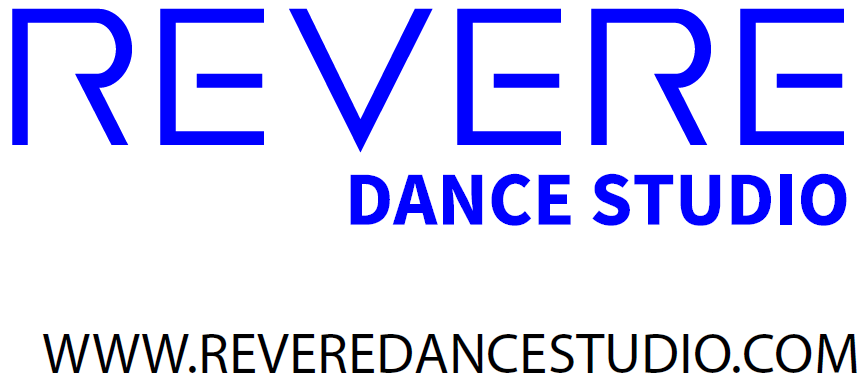 Email: dance@reveredancestudio.comRegister on line by requesting an on-line account or fill out the form below.  Class sizes are limited.TWO LOCATIONS – DOUBLE THE TALENT                        6435 REVERE AVE.							5069 DELHI RD.		SAYLER PARK								       DELHIOur national award winning staff and students perform professionally on stage, in films, on TV and video and are accepted in some of today’s most prestigious dance and musical theatre programs.  Our programs have been featured in USA Today, on People.com, Amy Poehler’s SMART Girls and in local and regional theatres across the US.Voted Broadway World’s Dance Studio of the DecadeVoted Best of Cincinnati’s Dance Studio 4 Consecutive years 2018-2020Voted Hulafrog West’s Most Loved Dance Studio – 2019 & 2020Our teachers and staff are required to have a certified background check.Hip HopBalletJazz/Leaps & TurnsTapAcroPointeStrength & ConditioningMusical TheatreFOR THE BEGINNER (2 YEARS OLD) TO PRE-PROFESSIONAL DANCER AND PERFORMER. See our website for level descriptions. Revere Dance Studio REGISTRATION (mail to: 6435 Revere Ave., Cincinnati, Oh  45233) OR EMAIL US FOR AN ONLINE LOGIN TO REGISTERFamily Name:  ___________________________________________ Email:  ________________________________________ Address:  _____________________________________City:  __________________________ State:  _____ ZIP:  _________Phone Numbers:  Home: ________________ Cell/Mobile:  __________________ Work: _________________Emergency Contact:  Name:  __________________________ Relationship to Student: ____________Phone:  ___________________ Payment Policy: All fees are due by the 1st day of each month.  There is $15 late fee.  Signature ___________________________ date ________________Medical Release: I release from all liability and indemnity and hold harmless Revere Dance Studio, LLC, from all liability arising from or related to any injury or illness incurred by my child while participating in and/or traveling to/from Revere Dance Studio or Dance Competitions representing Revere Dance Studio. In the event of medical emergency, authorized persons will make every reasonable attempt to contact me.  If I am unavailable, I authorize the emergency contact above, to give consent to physicians, dentist or hospital or any other emergency action as shall be deemed necessary or appropriate for the best interest of my child.Signature _________________________   date ___________________Student Information#1 Student Name: ________________________________Gender:  M/F    Birthdate:  ___/___/___      School:  _____________________, Allergies/Medications:  _________________________________Special Notes:  _______________________________________________Class Name_____________________  Day__________  Time________  Teacher ___________ Location _________________Class Name_____________________  Day__________  Time________  Teacher ___________ Location _________________Class Name_____________________  Day__________  Time________  Teacher ___________ Location _________________